Об утверждении Порядка составления и представления бюджетной отчетности, сводной бухгалтерской отчетности муниципальных бюджетных и автономных учреждений в МОГО «Ухта»В соответствии с пунктом 2 статьи 154 Бюджетного кодекса Российской Федерации, пунктом 2 статьи 38 Порядка ведения бюджетного процесса в МОГО «Ухта», утвержденного Решением Совета МОГО «Ухта» от 14.05.2008 № 174, Инструкцией о порядке составления и предоставления годовой, квартальной и месячной отчетности об исполнении бюджетов бюджетной системы Российской Федерации, утвержденной приказом Министерства финансов Российской Федерации от 28.12.2010 № 191н, Инструкцией о порядке составления, представления годовой, квартальной бухгалтерской отчетности государственных (муниципальных) бюджетных и автономных учреждений, утвержденной Приказом Министерства финансов Российской Федерации от 25.03.2011 № 33н, в целях установления единого порядка составления и представления годовой, квартальной и месячной бюджетной отчетности,  сводной годовой, квартальной бухгалтерской отчетности муниципальных бюджетных и автономных учреждений  приказываю:Утвердить Порядок составления и представления бюджетной отчетности, сводной бухгалтерской отчетности муниципальных бюджетных и автономных учреждений в МОГО «Ухта» согласно приложению № 1.Довести Порядок составления и представления бюджетной отчетности, сводной бухгалтерской отчетности муниципальных бюджетных и автономных учреждений до главных распорядителей средств бюджета МОГО «Ухта», главных администраторов доходов бюджета МОГО «Ухта», главных администраторов источников финансирования дефицита бюджета МОГО «Ухта».Настоящий приказ вступает в силу с 01.01.2023 года, начиная с отчетности за 2022 год. Признать утратившим силу Приказ Финансового управления администрации МОГО «Ухта» от 31.12.2019 № 258 «Об утверждении Порядка составления и представления бюджетной отчетности, сводной бухгалтерской отчетности муниципальных бюджетных и автономных учреждений в МОГО «Ухта».Контроль за исполнением настоящего приказа оставляю за собой.Начальник Финансового управления администрации МОГО «Ухта» 	                                                                                 Г. В. КрайнПриложение № 1к приказу Финансового управления администрации МОГО «Ухта» от 22.12.2022 № 329ПОРЯДОКСОСТАВЛЕНИЯ И ПРЕДСТАВЛЕНИЯ БЮДЖЕТНОЙ ОТЧЕТНОСТИ, СВОДНОЙ БУХГАЛТЕРСКОЙ ОТЧЕТНОСТИ МУНИЦИПАЛЬНЫХ БЮДЖЕТНЫХ И АВТОНОМНЫХ УЧРЕЖДЕНИЙ В МОГО «УХТА»Общие положения1.1.	Настоящий Порядок составления и представления бюджетной отчетности (далее –  Порядок) разработан в соответствии с пунктом 2 статьи 154 Бюджетного кодекса Российской Федерации, пунктом 2 статьи 38 Порядка ведения бюджетного процесса в МОГО «Ухта», утвержденного Решением Совета МОГО «Ухта» от 14 мая 2008г. № 174 , в целях установления единого порядка составления годовой, квартальной и месячной бюджетной отчетности, сводной годовой, квартальной бухгалтерской отчетности муниципальных бюджетных и автономных учреждений (далее – Финансовая отчетность) главными распорядителями, распорядителями, получателями бюджетных средств МОГО «Ухта», главными администраторами, администраторами доходов бюджета МОГО «Ухта», главными администраторами, администраторами источников финансирования дефицита бюджета МОГО «Ухта» и ее представления в Финансовое управление администрации МОГО «Ухта» (далее – Финансовое управление). 1.2.	Главные распорядители средств бюджета МОГО «Ухта», главные администраторы доходов бюджета МОГО «Ухта», главные администраторы источников финансирования дефицита бюджета МОГО «Ухта» (далее – ГРБС) представляют в Финансовое управление сводную Финансовую отчетность на основании представленной им Финансовой отчетности подведомственными учреждениями с последующим обобщением путем суммирования одноименных показателей по соответствующим строкам и графам отчетности.2.	Сроки сдачи и порядок представления бюджетной отчетности2.1.	Формы Финансовой отчетности формируются ГРБС на следующие даты: месячная – на первое число месяца, следующего за отчетным, квартальная – по состоянию на 1 апреля, 1 июля и 1 октября текущего года, годовая – на 1 января года, следующего за отчетным.2.2.	Месячная, квартальная Финансовая отчетность представляется ГРБС в сроки, установленные письмами Финансового управления администрации МОГО «Ухта».2.3.	Годовая Финансовая отчетность представляется ГРБС в сроки, установленные Постановлением администрации МОГО «Ухта».2.4.     Главные администраторы (администраторы) доходов бюджета МОГО «Ухта», обеспечивают своевременное и качественное представление Финансовому управлению Финансовой отчетности по администрируемым доходам, в соответствии с заключенными соглашениями, устанавливающими порядок и сроки представления отчетности.2.5. Финансовая отчетность представляется ГРБС в Финансовое управление в электронном виде в системе Свод-СМАРТ. Отчетность считается представленной после установления ГРБС статуса «Готов к проверке» и подписания представленных форм отчетности электронной подписью.Наличие необоснованных в текстовой части Пояснительной записки расхождений по контрольным соотношениям недопустимо.2.6.	Проверка Финансовой отчетности осуществляется ответственными исполнителями Финансового управления в отношении форм, представляемых в составе консолидированной отчетности в Министерство финансов Республики Коми. Ответственные исполнители Финансового управления проверяют представленную ГРБС Финансовую отчетность на соответствие требованиям действующего законодательства к её составлению и представлению. В случае выявления в ходе проведения проверки отчетности несоответствия требованиям, ответственные исполнители уведомляют ГРБС посредством изменения статуса «На доработке», проставляют отметку о замечаниях и рекомендациях путем добавления комментария в системе Свод-СМАРТ к определенной форме Финансовой отчетности.ГРБС, получивший уведомление о несоответствии отчетности требованиям к ее составлению и представлению, обязан в течение одного рабочего дня со дня получения уведомления принять меры для приведения отчетности в соответствие с установленными требованиями. Подтверждением принятия Финансовой отчетности ГРБС Финансовым управлением является уведомление ГРБС путем установления статуса форме «Включен в свод».Датой утверждения Финансовой отчетности считается дата представления Финансовым управлением консолидированной отчетности в Министерство финансов Республики Коми.В случае если при своде и сдаче консолидированной отчетности в Министерство финансов Республики Коми выявляются факты, требующие корректировки отчетности, ГРБС, который допустил факты, приведшие к необходимости корректировки консолидированной отчетности, обязан скорректировать сводную Финансовую отчетность.Уточненная Финансовая отчетность повторно направляется в Финансовое управление, а также иным пользователям, которым была представлена Финансовая отчетность до ее уточнения. В Пояснениях к уточненной Финансовой отчетности приводится информация об изменениях в ранее представленную Финансовую отчетность, с указанием причин внесения исправлений и их содержания.2.7. Окончательный срок принятия годовой Финансовой отчетности сообщается Министерством финансов Республики Коми. После получения Уведомления о принятии отчетности от Министерства финансов Республики Коми, Финансовое управление направляет Уведомление о принятии отчетности ГРБС. 3.	Состав Финансовой отчетности3.1.	В состав месячной отчетности включаются следующие формы:- Сведения о просроченной кредиторской задолженности (ф. Kredit_zadolzen);- Справка по консолидируемым расчетам (ф. 0503125) – в части денежных расчетов; - Отчет об исполнении бюджета главного распорядителя, распорядителя, получателя бюджетных средств, главного администратора, администратора источников финансирования дефицита бюджета, главного администратора, администратора доходов бюджета (ф. 0503127);- Сведения об отдельных показателях исполнения консолидированного бюджета субъекта Российской Федерации (ф. 426). Формируют ГРБС в части расходов бюджетных и автономных учреждений по строкам 5500 Расходы на оплату труда с начислениями, 5600 Расходы на капитальные вложения, 5800 Расходы на социальное обеспечение;- Справка об остатках субсидий, субвенций, иных межбюджетных трансфертов, переданных из бюджета субъекта за счёт средств федерального бюджета (ф. 324_FED);- Справочная таблица к отчету об исполнении консолидированного бюджета субъекта Российской Федерации (ф. 0503387);- Пояснительная записка текстовая часть (ф. 0503160);- Отчет об исполнении бюджета (ф. 0503117-НП);- Отчет о бюджетных обязательствах в части обязательств по реализации национальных проектов (программ), комплексного плана модернизации и расширения магистральной инфраструктуры (региональных проектов в составе национальных проектов) (ф. 0503128-НП);- Сводный отчет об обязательствах учреждения, содержащего данные о принятии и исполнении учреждением обязательств в ходе реализации национальных проектов (программ), комплексного плана модернизации и расширения магистральной инфраструктуры (региональных проектов в составе национальных проектов) (ф. 0503738-НП).3.2.	Формирование квартальной, годовой Финансовой отчетности осуществляется в соответствии с Инструкцией  о порядке составления и представления годовой, квартальной и месячной отчетности об исполнении бюджетов бюджетной системы Российской Федерации, утвержденной приказом Министерства финансов Российской Федерации от 28.12.2010 № 191н, Инструкцией  о порядке составления, представления годовой, квартальной бухгалтерской отчетности государственных (муниципальных) бюджетных и автономных учреждений, утвержденной приказом Министерства финансов Российской Федерации от 25.03.2011 № 33н.4.	Заключительные положения4.1. Дополнительные формы отчетности для их представления в составе месячной, квартальной, годовой Финансовой отчетности для ГРБС, порядок их составления и представления в Финансовое управление доводятся соответствующими письмами Финансового управления.4.2.	Должностные лица ГРБС, ответственные за достоверность и полноту сведений, содержащихся в Финансовой отчетности, представляемой в Финансовое управление, несут ответственность в соответствии с законодательством Российской Федерации.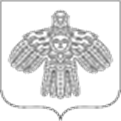 ФИНАНСОВОЕ УПРАВЛЕНИЕ АДМИНИСТРАЦИИ МУНИЦИПАЛЬНОГО ОБРАЗОВАНИЯ ГОРОДСКОГО ОКРУГА «УХТА»ФИНАНСОВОЕ УПРАВЛЕНИЕ АДМИНИСТРАЦИИ МУНИЦИПАЛЬНОГО ОБРАЗОВАНИЯ ГОРОДСКОГО ОКРУГА «УХТА»ФИНАНСОВОЕ УПРАВЛЕНИЕ АДМИНИСТРАЦИИ МУНИЦИПАЛЬНОГО ОБРАЗОВАНИЯ ГОРОДСКОГО ОКРУГА «УХТА»«УХТА» КАР КЫТШЫНМУНИЦИПАЛЬНÖЙ ЮКÖНЛÖНАДМИНИСТРАЦИЯСА СЬÖМ ОВМÖСÖН ВЕСЬКÖДЛАНİН«УХТА» КАР КЫТШЫНМУНИЦИПАЛЬНÖЙ ЮКÖНЛÖНАДМИНИСТРАЦИЯСА СЬÖМ ОВМÖСÖН ВЕСЬКÖДЛАНİН«УХТА» КАР КЫТШЫНМУНИЦИПАЛЬНÖЙ ЮКÖНЛÖНАДМИНИСТРАЦИЯСА СЬÖМ ОВМÖСÖН ВЕСЬКÖДЛАНİН«УХТА» КАР КЫТШЫНМУНИЦИПАЛЬНÖЙ ЮКÖНЛÖНАДМИНИСТРАЦИЯСА СЬÖМ ОВМÖСÖН ВЕСЬКÖДЛАНİН   ПРИКАЗ   ПРИКАЗ   ПРИКАЗ   ПРИКАЗ   ПРИКАЗ   ПРИКАЗ   ПРИКАЗ   ПРИКАЗ22.12.2022№№329г.Ухта,  Республика Коми